Государственное бюджетное общеобразовательное учреждение Свердловской области,реализующее адаптированные основные общеобразовательные программы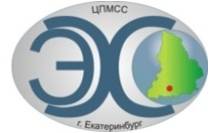 «Центр психолого-медико-социального сопровождения «Эхо»ГБОУ СО «ЦПМСС «Эхо»ФГБОУ ВО «Московский педагогический государственный университет», институт детстваг.Екатеринбург, ул.Белинского, д.163тел/факс (343)2573768,   e-mail: оlimp_nbm@centerecho.ru , сайт: центрэхо.рф ___________________________________________________________________________________ИНФОРМАЦИОННОЕ ПИСЬМОo проведении межрегиональной олимпиады по развитию слуха и речи «Говорю. Слушаю. Общаюсь.»Государственное бюджетное общеобразовательное учреждение Свердловской области, реализующее адаптированные основные общеобразовательные программы, «Центр психолого-медико-социального сопровождения «Эхо» (далее – ГБОУ СО «ЦПМСС «Эхо») и кафедра инклюзивного образования и сурдопедагогики института детства федерального государственного бюджетного образовательного учреждения высшего образования «Московский педагогический государственный университет» (далее – МПГУ) проводят межрегиональную олимпиаду по развитию слуха и речи «Говорю. Слушаю. Общаюсь» (далее – Олимпиада) при поддержке Регионального ресурсного центра развития доступной образовательной среды в системе образования Свердловской области.Олимпиада проводится в соответствии с федеральным государственным общеобразовательным стандартом для детей с ограниченными возможностями здоровья. Участники Олимпиады – обучающиеся четвертых классов общеобразовательных организаций, реализующих адаптированные основные общеобразовательные программы для детей с нарушениями слуха.Тема Олимпиады: «Времена года».От образовательных организаций для участия в Олимпиаде приглашаются не более 3-х обучающихся по каждой из следующих категорий:глухие обучающиеся;слабослышащие, позднооглохшие, кохлеарно имплантированные обучающиеся; обучающиеся (глухие, слабослышащие, позднооглохшие, кохлеарно имплантированные), получающие образование совместно со сверстниками, не имеющими функциональных нарушений (инклюзивное образование); обучающиеся (глухие, кохлеарно имплантированные), получающие образование совместно со слабослышащими и позднооглохшими сверстниками.Олимпиада проводится в очной и заочной (дистанционной) формах.Олимпиада в очной форме проводится 23 апреля 2018 года с 09:00 (время МСК) в здании ГБОУ СО «ЦПМСС «Эхо» (г. Екатеринбург, ул. Белинского, 163) с параллельной видеотрансляцией в МПГУ.Начало регистрации участников Олимпиады – с 08:00 (время МСК).Детям, участвующим в Олимпиаде в очной форме, будет предложен бесплатный обед. Стоимость обеда для сопровождающих лиц – 150 рублей. Олимпиада в заочной (дистанционной) форме проводится 24 апреля 2018 года с 10:00 (время МСК). Для участия в Олимпиаде в заочной форме необходимы компьютер, принтер, сканер, видеокамера. Технические требования к компьютерному оборудованию и скорости сети Интернет указаны в Положении об Олимпиаде (прилагается).В целях технической проверки возможности участия в Олимпиаде в заочной форме и решения организационных вопросов 18 апреля 2018 года в 09:00 часов (время МСК) будет проведено тестовое подключение.Для участия в Олимпиаде необходимо до 16 апреля 2018 года направить в формате Word и сканированном виде (формате jpg, pdf) по адресу электронной почты: olimp_nbm@centerecho.ru:заявку согласно прилагаемой формы (приложение № 1);согласие на обработку персональных данных и использование фото и видеоматериалов согласно прилагаемой формы (приложение № 2).Обращаем ваше внимание, что согласие на обработку персональных данных и использование фото и видеоматериалов дается руководителем образовательной организации на основании письменного согласия родителей (законных представителей).Подтверждение получения заявки на участие в Олимпиаде будет направлено по адресу электронной почты образовательной организации, указанной в заявке. На основе заявок будет сформирован порядок проведения олимпиады.Дополнительную информацию об Олимпиаде можно получить по телефонам:89122163657 – Серегина Ирина Ивановна;89506578323 – Султанова Елена Сергеевна;89126514624 – Родионова Лариса Григорьевна (вопросы по размещению участников очной олимпиады);(343) 210-21-22 – Региональный ресурсный центр развития доступной образовательной среды в системе образования Свердловской области (вопросы приема заявок на олимпиаду).Приложение: на 2 л. в 1 экз.Приложение № 1Заявка на участие в межрегиональной олимпиаде по развитию слуха и речи «Говорю. Слушаю. Общаюсь.»С правилами и условиями организации и проведения Олимпиады ознакомлены и согласны.Приложение № 2СОГЛАСИЕруководителя образовательной организации на использование фото и видеоматериалов участников межрегиональной олимпиады по развитию слуха и речи «Говорю. Слушаю. Общаюсь.»Я (Ф.И.О. полностью) ___________________________________________________, директор ______________________________________________(наименование образовательной организации), предоставляю полное и исключительное право публиковать фото и видеоматериалы, предоставляемые (наименование образовательной организации)___________________________________________________________________ на основании письменного согласия родителей (законных представителей) и в соответствии с Федеральным законом от 27.07.2006 № 152-ФЗ «О персональных данных» даю согласие на обработку персональных данных и на использование фото и видеоматериалов следующих участников межрегиональной олимпиаде по развитию слуха и речи «Говорю. Слушаю. Общаюсь.»:1_______________________________________________________________________________2_______________________________________________________________________________3_______________________________________________________________________________Согласие дано исключительно в следующих целях: размещение фото и видеоматериалов в сети Интернет на официальном сайте http://центрэхо.рф/передача информации на кафедру инклюзивного образования и сурдопедагогики института детства федерального государственного бюджетного образовательного учреждения высшего образования «Московский педагогический государственный университет» для оценивания работ членами жюри.Данное согласие хранится в соответствии с Федеральным законом от 27 июля 2006 года № 152-ФЗ «О персональных данных».Данное согласие может быть отозвано в любой момент по моему письменному заявлению. «____» ___________ 2018 г.										              (дата)Форма участия (указать):очная;заочная (дистанционная)Наименование:субъекта Российской Федерации, населенного пунктаПолное название образовательной организации (далее – ОО)Краткое название ООКонтактные данные:адрес;e-mail;телефон (с кодом города)Участники олимпиады№Ф.И.О. (полностью)обучающегосяКлассВозрастКатегория участника (из 4-х категорий, указанных в письме)Группа глухоты //степень тугоухостиУчастники олимпиады1.Участники олимпиады2.Участники олимпиады3.Сканированные аудиограммы участников 
(прилагаются в электронном виде в формате jpg, pdf) Указывается наименование прилагаемых файлов в соответствии с Ф.И.О. обучающихся Указывается наименование прилагаемых файлов в соответствии с Ф.И.О. обучающихся Указывается наименование прилагаемых файлов в соответствии с Ф.И.О. обучающихся Указывается наименование прилагаемых файлов в соответствии с Ф.И.О. обучающихся Указывается наименование прилагаемых файлов в соответствии с Ф.И.О. обучающихся Указывается наименование прилагаемых файлов в соответствии с Ф.И.О. обучающихся Количество детей на обед (чел.) – для очного участияФамилия, имя, отчество (далее - Ф.И.О.) (полностью) сопровождающего, с указанием должности и контактного телефонаКоличество взрослых на обед (чел.) – для очного участияФ.И.О. (полностью) учителя, подготовившего обучающегося к олимпиаде, с указанием должности Наличие концертного номера (да, нет). При наличии номера – название номера, количество детей, участвующих в номере. Ф.И.О. (полностью) руководителя художественного номера Дата подачи заявкиДиректор _________________                 (наименование                   организации)_____________________(подпись)___________________      (Ф.И.О. директора)Директор _________________                 (наименование                   организации)_____________________(подпись)_________________     (Ф.И.О. директора)